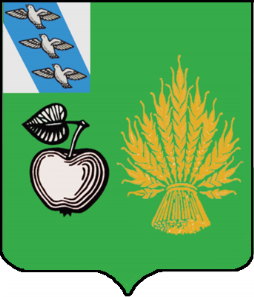 АДМИНИСТРАЦИЯБЕЛОВСКОГО РАЙОНА КУРСКОЙ ОБЛАСТИП О С Т А Н О В Л Е Н И Еот 24.10.2023г. №1081307 910 Курская область, сл.БелаяВ соответствии со статьей 78, статьей 179 Бюджетного кодекса  Российской Федерации, Федеральным законом от 06.10.2003г. №131-ФЗ «Об общих принципах организации местного самоуправления  Российской Федерации», Уставом муниципального района «Беловский район» Курской области и на основании решения Представительного Собрания Беловского района Курской области от 27.09.2023 года № IV-36/1 «О внесении изменений и дополнений в решение Представительного Собрания Беловского района Курской области «О бюджете муниципального района «Беловский район» на 2023 год и плановый период 2024 и 2025 годов», Администрация Беловского района Курской области ПОСТАНОВЛЯЕТ:1.Внести изменения и дополнения в постановление Администрации Беловского района от 31.10.2019 №824 «Об утверждении муниципальной программы «Развитие муниципальной службы в Беловском районе Курской области на 2019 - 2025 годы» (с изменениями и дополнениями) (далее Постановление):1.1. В наименовании Постановления слова «на 2019 – 2025 годы» исключить.1.2. По тексту программы в наименовании муниципальной программы  слова «на 2019 – 2025 годы» исключить.1.3. В паспорте муниципальной программы Беловского района Курской области «Об утверждении муниципальной программы «Развитие муниципальной службы в Беловском районе Курской области», раздел «Этапы и сроки реализации программы» изложить в следующей редакции:1.4.В паспорте муниципальной программы Беловского района Курской области «Об утверждении муниципальной программы «Развитие муниципальной службы в Беловском районе Курской области», раздел «Объем бюджетных ассигнований программы» изложить в следующей редакции:1.5.Раздел IX муниципальной программы «Обоснование объема финансируемых ресурсов, необходимых для реализации муниципальной программы изложить в новой редакции:«Объем финансового обеспечения реализации муниципальной программы за счет средств бюджета Беловского района Курской области составит 16198,1 тыс. рублей, в том числе:- мероприятия, направленные на развитие муниципальной службы в: 2019 году- 2423,0 тыс. рублей, из местного бюджетов;2020 году- 1779,2 тыс. рублей, из местного бюджетов;2021 году- 1752,7 тыс. рублей, из местного бюджетов;2022 году- 4001,0 тыс. рублей, из местного бюджетов;2023 году- 2105,2 тыс. рублей, из местного бюджетов;2024 году- 1379,0 тыс. рублей, из местного бюджетов;2025 году- 1379,0 тыс. рублей, из местного бюджетов;2026 году- 1379,0 тыс. рублей, из местного бюджетов;Обоснование планируемых объемов ресурсов на реализацию муниципальной программы заключается в следующем:Муниципальная программа обеспечивает значительный вклад в достижение практически всех стратегических целей, в том числе путем создания и поддержания благоприятных условий для эффективной деятельности муниципальных служащих в Беловском районе Курской области;расходы на реализацию подпрограммы 1  «Реализация мероприятий, направленных на развитие муниципальной службы» осуществляются в рамках текущего финансирования деятельности участников подпрограммы в пределах доведенных лимитов бюджетных обязательств согласно решению Представительного Собрания Беловского района Курской области о бюджете Беловского района Курской области очередной финансовый год и плановый период.Ресурсное обеспечение реализации муниципальной программы представлено в приложении № 4 к муниципальной программе.».1.6. В паспорте Подпрограммы 1 «Реализация мероприятий, направленных на развитие муниципальной службы» муниципальной программы «Развитие муниципальной службы в Беловском районе Курской области» раздел «Этапы и сроки реализации программы» изложить в следующей редакции:1.7.В паспорте Подпрограммы 1 «Реализация мероприятий, направленных на развитие муниципальной службы» муниципальной программы «Развитие муниципальной службы в Беловском районе Курской области» раздел «Объем бюджетных ассигнований программы» изложить в следующей редакции:1.8. В разделе II Подпрограммы 1 «Приоритеты государственной политики в сфере реализации Подпрограммы 1, цели, задачи и показатели (индикаторы) достижения целей  и решения задач, описание основных ожидаемых конечных результатов реализации Подпрограммы 1, сроков и контрольных этапов реализации Подпрограммы 1» в последнем абзаце слова «2019-2024 годы.» заменить словами «2019-2026 годы.».1.9.Раздел VII Подпрограммы 1 «Обоснование объема финансовых ресурсов, необходимых для реализации Подпрограммы 1» изложить в новой редакции:«VII. Обоснование объема финансовых ресурсов, необходимых для реализации Подпрограммы 1Обоснование планируемых объемов ресурсов на реализацию Подпрограммы 1 заключается в следующем:Подпрограмма 1 обеспечивает значительный, а по ряду направлений решающий вклад в достижение всех целей муниципальной программы, в том числе путем создания и поддержания благоприятных условий для развития муниципальной службы в Беловском районе Курской области.Расходы на реализацию Подпрограммы 1 «Реализация мероприятий, направленных на развитие муниципальной службы»  осуществляются в рамках текущего финансирования деятельности участников подпрограммы в соответствии с утвержденной бюджетной сметой в пределах доведенных лимитов бюджетных обязательств согласно решению Представительного Собрания Беловского района Курской области о бюджете Беловского района Курской области на очередной финансовый год и плановый период.Объем бюджетных ассигнований Подпрограммы 1 муниципальной программы составляет 16198,1 тыс. рублей, в том числе по годам:в 2019 году- 2423,0 тыс. руб.;в 2020 году- 1779,2 тыс. руб.;в 2021 году- 1752,7 тыс. руб.;в 2022 году- 4001,0 тыс. руб.;в 2023 году- 2105,2 тыс. руб.;в 2024 году- 1379,0 тыс. руб.;в 2025 году- 1379,0 тыс. руб.;в 2026 году- 1379,0 тыс. руб.;Из них:- за счет средств бюджета Беловского района Курской области всего 16198,1 тыс. руб., в том числе по годам:в 2019 году- 2423,0 тыс. руб.;в 2020 году- 1779,2 тыс. руб.;в 2021 году- 1752,7 тыс. руб.;в 2022 году- 4001,0 тыс. руб.;в 2023 году- 2105,2 тыс. руб.;в 2024 году- 1379,0 тыс. руб.;в 2025 году- 1379,0 тыс. руб.;в 2026 году- 1379,0 тыс. руб.;».2. Приложения №1, №1а, №2, №3, №4 к муниципальной программе Беловского района Курской области «Развитие муниципальной службы в Беловском районе Курской области» изложить в новой редакции (прилагаются).3. Контроль за исполнением настоящего постановления возложить на управляющего делами Администрации Беловского района  Курской области А.В.Шепелева. 4. Постановление вступает в силу с момента его подписания.Глава Беловского района Курской области                                                                            Н.В. ВолобуевСВЕДЕНИЯо показателях (индикаторах) муниципальной программы Беловского района Курской области «Развитие муниципальной службы в Беловском районе Курской области»,  подпрограмм муниципальной программы и их значенияхСведения о показателях (индикаторах) в разрезе поселений Беловского района Курской области Перечень Ведомственных целевых программ и основных мероприятий Подпрограммы 1«Реализация мероприятий, направленных на развитие муниципальной службы» муниципальной программы «Развитие муниципальной службы в Беловском районе Курской области»Сведения об основных мерах правового регулирования в сфере реализации муниципальной программы «Развитие муниципальной службы в Беловском районе Курской области»Ресурсное обеспечениереализации муниципальной программы Беловского района Курской области «Развитие муниципальной службы в Беловском районеКурской области» за счет средств бюджета Беловского района Курской областиО внесении изменений и дополнений в постановление Администрации Беловского района от 31.10.2019 №824 «Об утверждении муниципальной программы «Развитие муниципальной службы в Беловском районе Курской области на 2019 - 2025 годы» (с изменениями и дополнениями)«Этапы и сроки реализации программы-2019-2026 годы без деления на этапы».«Объем бюджетных ассигнований программы-общий объем финансирования программы за счет средств бюджета Беловского района Курской области            16198,1 тыс. рублей, в том числе:в 2019 году- 2423,0 тыс. руб.;в 2020 году- 1779,2 тыс. руб.;в 2021 году- 1752,7 тыс. руб.;в 2022 году- 4001,0 тыс. руб.;в 2023 году- 2105,2 тыс. руб.;в 2024 году- 1379,0 тыс. руб.;в 2025 году- 1379,0 тыс. руб.;в 2026 году- 1379,0 тыс. руб.».«Этапы и сроки реализации программы-2019-2026 годы без деления на этапы»;«Объем бюджетных ассигнований программы-общий объем финансирования программы за счет средств бюджета Беловского района Курской области             16198,1 тыс. рублей, в том числе:в 2019 году- 2423,0 тыс. руб.;в 2020 году- 1779,2 тыс. руб.;в 2021 году- 1752,7 тыс. руб.;в 2022 году- 4001,0 тыс. руб.;в 2023 году- 2105,2 тыс. руб.;в 2024 году- 1379,0 тыс. руб.;в 2025 году- 1379,0 тыс. руб.;в 2026 году- 1379,0 тыс. руб.;».Приложение №1к муниципальной программе Беловского района Курской области «Развитие муниципальной службы в Беловском районе Курской области»№п/пНаименование показателя (индикатора)Ед. измеренияЗначения показателейЗначения показателейЗначения показателейЗначения показателейЗначения показателейЗначения показателейЗначения показателейЗначения показателейЗначения показателей№п/пНаименование показателя (индикатора)Ед. измерения20192020202120212022202320242025202612345667891011Муниципальная программа Беловского района Курской области «Развитие муниципальной службы в Беловском районе Курской области»Муниципальная программа Беловского района Курской области «Развитие муниципальной службы в Беловском районе Курской области»Муниципальная программа Беловского района Курской области «Развитие муниципальной службы в Беловском районе Курской области»Муниципальная программа Беловского района Курской области «Развитие муниципальной службы в Беловском районе Курской области»Муниципальная программа Беловского района Курской области «Развитие муниципальной службы в Беловском районе Курской области»Муниципальная программа Беловского района Курской области «Развитие муниципальной службы в Беловском районе Курской области»Муниципальная программа Беловского района Курской области «Развитие муниципальной службы в Беловском районе Курской области»Муниципальная программа Беловского района Курской области «Развитие муниципальной службы в Беловском районе Курской области»Муниципальная программа Беловского района Курской области «Развитие муниципальной службы в Беловском районе Курской области»Муниципальная программа Беловского района Курской области «Развитие муниципальной службы в Беловском районе Курской области»Муниципальная программа Беловского района Курской области «Развитие муниципальной службы в Беловском районе Курской области»Муниципальная программа Беловского района Курской области «Развитие муниципальной службы в Беловском районе Курской области»1Количество муниципальных служащих, получивших дополнительное профессиональное образование (программы повышения квалификации или программы профессиональной переподготовки)человек1010101010101010102Количество разработанных памяток об основах антикоррупционного поведенияединиц1111111003Количество обучающих семинаров для муниципальных служащих единиц1010101010101010104Количество семинаров для муниципальных служащих об основах антикоррупционного поведенияединиц1111111115Доля вакантных должностей муниципальной службы, замещаемых на основе назначения из кадрового резерва, от числа назначенийПроценты (нарастающим итогом)2,12,22,32,32,32,42,52,52,56Количество муниципальных служащих, включенных в кадровый резервчел.3440414143454545457Доля граждан, доверяющих муниципальным служащимПроценты (нарастающим итогом)66,468,570,570,572,574,576,576,576,58Количество мероприятий по противодействию коррупции на муниципальной службе и снижению уровня коррупционных проявлений Проценты (нарастающим итогом)3333344559Уровень компьютеризации рабочих мест муниципальных служащих Беловского района Курской областипроценты10010010010010010010010010010Улучшение и оздоровление условий труда путем обустройства рабочих мест муниципальных служащих Беловского района Курской областиколичество обустроенных рабочих мест60606060606060606011Уровень выполнения бюджетных обязательств по материально- техническому обеспечению муниципальной службы Беловского района Курской области по отношению к запланированным показателямпроценты60,471,083,083,088,090,090,090,090,012Количество муниципальных служащих Беловского района Курской области, прошедших диспансеризациючел.202020202020202020Подпрограмма 1 «Реализация мероприятий, направленных на развитие муниципальной службы»Подпрограмма 1 «Реализация мероприятий, направленных на развитие муниципальной службы»Подпрограмма 1 «Реализация мероприятий, направленных на развитие муниципальной службы»Подпрограмма 1 «Реализация мероприятий, направленных на развитие муниципальной службы»Подпрограмма 1 «Реализация мероприятий, направленных на развитие муниципальной службы»Подпрограмма 1 «Реализация мероприятий, направленных на развитие муниципальной службы»Подпрограмма 1 «Реализация мероприятий, направленных на развитие муниципальной службы»Подпрограмма 1 «Реализация мероприятий, направленных на развитие муниципальной службы»Подпрограмма 1 «Реализация мероприятий, направленных на развитие муниципальной службы»Подпрограмма 1 «Реализация мероприятий, направленных на развитие муниципальной службы»Подпрограмма 1 «Реализация мероприятий, направленных на развитие муниципальной службы»Подпрограмма 1 «Реализация мероприятий, направленных на развитие муниципальной службы»1Количество муниципальных служащих, получивших дополнительное профессиональное образование (программы повышения квалификации или программы профессиональной переподготовки)человек1010101010101010102Количество разработанных памяток об основах антикоррупционного поведенияединиц1111111003Количество обучающих семинаров для муниципальных служащих единиц1010101010101010104Количество семинаров для муниципальных служащих об основах антикоррупционного поведенияединиц1111111115Доля вакантных должностей муниципальной службы, замещаемых на основе назначения из кадрового резерва, от числа назначенийпроценты (нарастающим итогом)2,12,22,22,32,32,42,52,52,56Количество муниципальных служащих, включенных в кадровый резервчел.3440404143454545457Доля граждан, доверяющих муниципальным служащимПроценты (нарастающим итогом)66,468,568,570,572,574,576,576,576,58Количество мероприятий по противодействию коррупции на муниципальной службе и снижению уровня коррупционных проявлений Проценты (нарастающим итогом)3333345559Уровень компьютеризации рабочих мест муниципальных служащих Беловского района Курской областипроценты100100100100100100100100100,010Улучшение и оздоровление условий труда путем обустройства рабочих мест муниципальных служащих Беловского района Курской областиколичество обустроенных рабочих мест60606060606060606011Уровень выполнения бюджетных обязательств по материально- техническому обеспечению муниципальной службы Беловского района Курской области по отношению к запланированным показателямпроценты63,071,071,083,088,090,091,091,091,012Количество муниципальных служащих Беловского района Курской области, прошедших диспансеризациючел.101010101010101010Приложение №1ак муниципальной программе Беловского района Курской области «Развитие муниципальной службы в Беловском районе Курской области№п/пНаименованиепоселений Беловского района Курской областиЗначения показателейЗначения показателейЗначения показателейЗначения показателейЗначения показателейЗначения показателейЗначения показателейЗначения показателей№п/пНаименованиепоселений Беловского района Курской области2019202020212022202320242025202612345678910Показатель 1: количество семинаров для муниципальных служащих об основах антикоррупционного поведения, единицПоказатель 1: количество семинаров для муниципальных служащих об основах антикоррупционного поведения, единицПоказатель 1: количество семинаров для муниципальных служащих об основах антикоррупционного поведения, единицПоказатель 1: количество семинаров для муниципальных служащих об основах антикоррупционного поведения, единицПоказатель 1: количество семинаров для муниципальных служащих об основах антикоррупционного поведения, единицПоказатель 1: количество семинаров для муниципальных служащих об основах антикоррупционного поведения, единицПоказатель 1: количество семинаров для муниципальных служащих об основах антикоррупционного поведения, единицПоказатель 1: количество семинаров для муниципальных служащих об основах антикоррупционного поведения, единицПоказатель 1: количество семинаров для муниципальных служащих об основах антикоррупционного поведения, единицПоказатель 1: количество семинаров для муниципальных служащих об основах антикоррупционного поведения, единиц1Беловский сельсовет222333442Беличанский сельсовет222333443Бобравский сельсовет222333444Вишневский сельсовет222333445Гирьянский сельсовет222333446Долгобудский сельсовет222333447Ильковский сельсовет222333448Коммунаровский сельсовет222333449Кондратовский сельсовет2223334410Корочанский сельсовет2223334411Малосолдатский сельсовет2223334412Пенской сельсовет2223334413Песчанский сельсовет2223334414Щеголянский сельсовет22233344Показатель2: количество разработанных памяток об основах антикоррупционного поведения, единицПоказатель2: количество разработанных памяток об основах антикоррупционного поведения, единицПоказатель2: количество разработанных памяток об основах антикоррупционного поведения, единицПоказатель2: количество разработанных памяток об основах антикоррупционного поведения, единицПоказатель2: количество разработанных памяток об основах антикоррупционного поведения, единицПоказатель2: количество разработанных памяток об основах антикоррупционного поведения, единицПоказатель2: количество разработанных памяток об основах антикоррупционного поведения, единицПоказатель2: количество разработанных памяток об основах антикоррупционного поведения, единицПоказатель2: количество разработанных памяток об основах антикоррупционного поведения, единицПоказатель2: количество разработанных памяток об основах антикоррупционного поведения, единиц1Беловский сельсовет111111112Беличанский сельсовет111111113Бобравский сельсовет111111114Вишневский сельсовет111111115Гирьянский сельсовет111111116Долгобудский сельсовет111111117Ильковский сельсовет111111118Коммунаровский сельсовет111111119Кондратовский сельсовет1111111110Корочанский сельсовет1111111111Малосолдатский сельсовет1111111112Пенской сельсовет1111111113Песчанский сельсовет1111111114Щеголянский сельсовет11111111Приложение №2к муниципальной программе Беловского района Курской области «Развитие муниципальной службы в Беловском районе Курской области»№п/пНомер и наименование основного  мероприятияОтветственный исполнительСрокСрокОжидаемый непосредственный результат (краткое описание)Последствия нереализации  основного мероприятияСвязь с показателями муниципальной программы№п/пНомер и наименование основного  мероприятияОтветственный исполнительначала реализацииокончания реализацииОжидаемый непосредственный результат (краткое описание)Последствия нереализации  основного мероприятияСвязь с показателями муниципальной программы1Основное мероприятие 1.1. «Мероприятия, направленные на развитие муниципальной службы»Отдел организационной и кадровой работы Администрации Беловского района Курской области20192026-количество муниципальных служащих, прошедших переподготовку и повышение квалификации-снижение качества предоставляемых услуг населению муниципальными служащими11Основное мероприятие 1.1. «Мероприятия, направленные на развитие муниципальной службы»Отдел организационной и кадровой работы Администрации Беловского района Курской области20192026-проведение 10 семинаров-снижение уровня профессиональной грамотности муниципальных служащих31Основное мероприятие 1.1. «Мероприятия, направленные на развитие муниципальной службы»Отдел организационной и кадровой работы Администрации Беловского района Курской области20192026- увеличение на 15 человек муниципальных служащих, включенных в кадровый резерв-снижение профессионального уровня муниципальных служащих, включенных в кадровый резерв61Основное мероприятие 1.1. «Мероприятия, направленные на развитие муниципальной службы»Отдел организационной и кадровой работы Администрации Беловского района Курской области20192026-количество разработанных памяток об основах антикоррупционного поведения-увеличение предпосылок к коррупционным деяниям21Основное мероприятие 1.1. «Мероприятия, направленные на развитие муниципальной службы»Отдел организационной и кадровой работы Администрации Беловского района Курской области20192026-количество семинаров для муниципальных служащих об основах антикоррупционного поведения-понижение правового сознания, правовой культуры муниципальных служащих41Основное мероприятие 1.1. «Мероприятия, направленные на развитие муниципальной службы»Отдел организационной и кадровой работы Администрации Беловского района Курской области20192026-повышение доверия к органам местного самоуправления на 23%-снижение доверия к муниципальной службе71Основное мероприятие 1.1. «Мероприятия, направленные на развитие муниципальной службы»Отдел организационной и кадровой работы Администрации Беловского района Курской области20192026-формирование нетерпимого отношения к коррупции-отсутствие отрицательного отношения к коррупции81Основное мероприятие 1.1. «Мероприятия, направленные на развитие муниципальной службы»Отдел организационной и кадровой работы Администрации Беловского района Курской области20192026- увеличение на 1,3% доли вакантных должностей муниципальной службы, замещаемых на основе назначения из кадрового резерва, от числа назначений-уменьшение доли вакантных должностей муниципальной службы, замещаемых на основе назначения из кадрового резерва, от числа назначений 51Основное мероприятие 1.1. «Мероприятия, направленные на развитие муниципальной службы»Отдел организационной и кадровой работы Администрации Беловского района Курской области20192026-прохождение периодического медицинского осмотра 60 муниципальных служащих-несвоевременное выявление заболеваний , в том числе препятствующих прохождению муниципальной службы; ослабление физического и психологического здоровья муниципальных служащих121Основное мероприятие 1.1. «Мероприятия, направленные на развитие муниципальной службы»Отдел организационной и кадровой работы Администрации Беловского района Курской области20192026- повышение уровня материально- технического обеспечения муниципальной службы до 90%-ухудшение обеспечения деятельности муниципальных служащих91Основное мероприятие 1.1. «Мероприятия, направленные на развитие муниципальной службы»Отдел организационной и кадровой работы Администрации Беловского района Курской области20192026- обустройство 10 рабочих мест; обеспечение материально – техническими ресурсами 60 рабочих мест муниципальных служащих-снижение эффективности работы муниципальных служащих102Основное мероприятие 1.2.  «Осуществление переданных полномочий от муниципального района сельским поселениям по осуществлению мер по противодействию коррупции в границах поселения»органы местного самоуправления сельских поселений20192026-формирование нетерпимого отношения к коррупции-отсутствие отрицательного отношения к коррупции 8Приложение №3к муниципальной программе Беловского района Курской области «Развитие муниципальной службы в Беловском районе Курской области»№п/пВид правового актаОсновные положения правового актаОтветственный исполнитель, соисполнитель, участникиОжидаемые сроки принятия Подпрограмма 1 «Реализация мероприятий, направленных на развитие муниципальной службы»Подпрограмма 1 «Реализация мероприятий, направленных на развитие муниципальной службы»Подпрограмма 1 «Реализация мероприятий, направленных на развитие муниципальной службы»Подпрограмма 1 «Реализация мероприятий, направленных на развитие муниципальной службы»Подпрограмма 1 «Реализация мероприятий, направленных на развитие муниципальной службы»Основное мероприятие 1.1. «Мероприятия, направленные на развитие муниципальной службы»Основное мероприятие 1.1. «Мероприятия, направленные на развитие муниципальной службы»Основное мероприятие 1.1. «Мероприятия, направленные на развитие муниципальной службы»Основное мероприятие 1.1. «Мероприятия, направленные на развитие муниципальной службы»Основное мероприятие 1.1. «Мероприятия, направленные на развитие муниципальной службы»1Постановление Администрации Беловского района Курской области  внесение изменений в муниципальную программу Беловского района Курской области «Развитие муниципальной службы в Беловском районе Курской области»отдел организационной и кадровой работы Администрации Беловского района Курской области2019-2026 гг.(по мере возникновения необходимости)2Постановление Администрации Беловского района Курской области  О проведении аттестации муниципальных служащихотдел организационной и кадровой работы Администрации Беловского района Курской области2019-2026 гг.(по мере возникновения необходимости)3Постановление Администрации Беловского района Курской области  о внесении изменений в списочный состав кадрового резерваотдел организационной и кадровой работы Администрации Беловского района Курской области2019-2026 гг.Приложение №4к муниципальной программе Беловского района Курской области «Развитие муниципальной службы в Беловском районе Курской области» СтатусНаименование муниципальной программы, подпрограммы муниципальной программы, ведомственной целевой программы, основного мероприятияОтветственный исполнитель, соисполнитель, участникиКод бюджетной классификацииКод бюджетной классификацииКод бюджетной классификацииКод бюджетной классификацииРасход (тыс. рублей), годыРасход (тыс. рублей), годыРасход (тыс. рублей), годыРасход (тыс. рублей), годыРасход (тыс. рублей), годыРасход (тыс. рублей), годыРасход (тыс. рублей), годыРасход (тыс. рублей), годыСтатусНаименование муниципальной программы, подпрограммы муниципальной программы, ведомственной целевой программы, основного мероприятияОтветственный исполнитель, соисполнитель, участникиГРБСРз ПрЦСРВР20192020202120222023202420252026Муниципальная программа Беловского района Курской области «Развитие муниципальной службы в Беловском районе Курской области» Итого ресурсное обеспечение по муниципальной программехххх2 423,01779,21752,74001,02105,21379,01379,01379,0Подпрограмма 1«Реализация мероприятий, направленных на развитие муниципальной службы»Всего по подпрограмме:хххх2423,01779,21752,74001,02105,21379,01379,01379,0Мероприятия, направленные на развитие муниципальной службыАдминистрация Беловского района Курской области001010409101с143712248,454,291,016,050,050,050,050,0Мероприятия, направленные на развитие муниципальной службыАдминистрация Беловского района Курской области001010409102с14372421577,01100,01149,21218,0877,0634,0634,0634,0Мероприятия, направленные на развитие муниципальной службыАдминистрация Беловского района Курской области001010409102с1437244308,0301,4175,02190,0538,2366,0366,0366,0Мероприятия, направленные на развитие муниципальной службыУправление финансов002010609102с1437242353,0193,0250,0373,0453,5180,0180,0180,0Мероприятия, направленные на развитие муниципальной службыУправление финансов002010609102с143724420,020,020,020,046,520,020,020,0Мероприятия, направленные на развитие муниципальной службыПредставительное Собрание Беловского района Курской области0020020103010309102с143709102с143724224450,050,660,070,010,070,010,060,010,060,010,060,010,0Мероприятия, направленные на развитие муниципальной службыОтдел по вопросам культуры, молодежной политики, физкультуры и спорта003010409102с143724260,060,04,054,010,09,09,09,0Мероприятия, направленные на развитие муниципальной службыОтдел по вопросам культуры, молодежной политики, физкультуры и спорта003010409101с14372441,6-3,5-----Основное мероприятие 1.2.Осуществление переданных полномочий от муниципального района сельским поседениям по осуществлению мер по противодействию коррупции в границах поселенияАдминистрация Беловского района Курской области001010409101с1437244---50,050,050,050,050,0